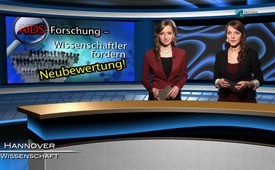 AIDS onderzoek – Wetenschappers eisen een herbeschouwing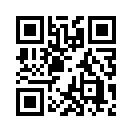 Vandaag spreken we over een interessante ontwikkeling van de wetenschap in de jaren 90: over het thema AIDS. Maar eerst werpen wij een korte blik op de voorgeschiedenis. Die begon in 1981 met 5 zwaar zieke homoseksuelen van jeugdige leeftijd.Welkom geachte toeschouwers vanuit  onze studio in Hannover. Vandaag spreken we over een interessante ontwikkeling van de wetenschap in de jaren 90: over het thema AIDS. Maar eerst werpen wij een korte blik op de voorgeschiedenis. Die begon in 1981 met 5 zwaar zieke homoseksuelen van jeugdige leeftijd.  

Zij leden allemaal aan een longziekte die werd veroorzaakt door een schimmel die meestal alleen bij patiënten met een verzwakt immuunsysteem voorkomt. Het CDC, de epidemiebestrijdingsinstantie van de VS, verspreidde toentertijd het vermoeden dat de ziekte van de vijf patiënten door seksuele contacten veroorzaakt was en daarom  besmettelijk zou zijn. Maar de vijf patiënten kenden elkaar niet eens. Tijdens de zoektocht naar de oplossing voor hun ziekte, werd de gemeenschappelijke risicofactor bij deze mannen volkomen genegeerd. Zij hadden namelijk allemaal heel giftige en wijd verspreide lifestyledrugs genomen, die in de homoseksuele wereld bekend zijn. Wetenschappers vermoedden al snel dat AIDS werd veroorzaakt door de inname van giftige drugs, medicijnen en gebrekkige voeding. Het CDC bleef hardnekkig volhouden in die besmettingstheorie en trachtte aan de hand daarvan een geschikt dodelijk virus te vinden. De gegevens die de andere theorieën bevestigden, die werden onderdrukt. 

Echter, al in 1991 eisten wereldbekende onderzoekers een herbeschouwing van de hypothese dat een virus met de naam HIV ziektes veroorzaakt die kunnen samen gebracht worden onder de naam AIDS. Dit werd door de massamedia echter volkomen buiten beschouwing gelaten. De onderzoekers eisten een grondige herbeschouwing van de voor- en tegenbewijzen. De wetenschappelijke tijdschriften van naam waren toen niet geïnteresseerd in een dergelijke discussie en verwierpen het uitgeven van deze eis. In 1995 werd een soortgelijke oproep in het wetenschappelijke tijdschrift “Science” bekendgemaakt. Ondertussen hebben meer dan 2.000 medici het papier ondertekend en zich verbonden in de “groep voor de wetenschappelijke herbeschouwing van de HIV/AIDS hypothese, in het Engels: Group for the Scientific Reappraisal of the HIV/AIDS Hypothesis, kortweg: Rethinking AIDS. Tot nu toe, 20 jaar na de oproep in “Science”, heeft er geen herbeschouwing plaatsgevonden voor de bestaande bewijzen van de virustheorie van AIDS. 

Dit feit werpt uiteraard veel vragen op. Waarom is er, zoals het er nu uitziet, geen interesse in een herbeschouwing alhoewel er  heel duidelijk nog veel vragen zijn en zaken die niet kloppen!  Met deze vraag en aansluitend een citaat van Kary Mullis, biochemicus en Nobelprijswinnaar voor chemie van 1993, nemen wij afscheid van u.

“Wanneer er bewijzen bestaan, dat HIV (Humane Immuun deficit – Virus) de oorzaak van AIDS is, dan moeten er wetenschappelijke documenten zijn, die dit feit bewijzen, op z'n minst met een hoge mate van waarschijnlijkheid. Maar zo’n document is er niet.”door CHBronnen:Buch „Virus-Wahn – Wie die Medizin-Industrie ständig Seuchen erfindet und auf Kosten der Allgemeinheit Milliarden-Profite macht“, Torsten Engelbrecht, Claus Köhnlein
www.rethinkingaids.com/http://info.kopp-verlag.de/hintergruende/enthuellungen/gerhard-wisnewski/13-mai-aids-kritiker-duesberg-und-farber-erhielt.html;jsessionid=C08C06FB08F440CD4C296064C9FC1FAEDit zou u ook kunnen interesseren:#Aids - www.kla.tv/Aids-nlKla.TV – Het andere nieuws ... vrij – onafhankelijk – ongecensureerd ...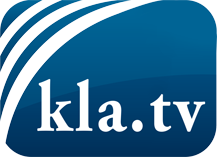 wat de media niet zouden moeten verzwijgen ...zelden gehoord van het volk, voor het volk ...nieuwsupdate elke 3 dagen vanaf 19:45 uur op www.kla.tv/nlHet is de moeite waard om het bij te houden!Gratis abonnement nieuwsbrief 2-wekelijks per E-Mail
verkrijgt u op: www.kla.tv/abo-nlKennisgeving:Tegenstemmen worden helaas steeds weer gecensureerd en onderdrukt. Zolang wij niet volgens de belangen en ideologieën van de kartelmedia journalistiek bedrijven, moeten wij er elk moment op bedacht zijn, dat er voorwendselen zullen worden gezocht om Kla.TV te blokkeren of te benadelen.Verbindt u daarom vandaag nog internetonafhankelijk met het netwerk!
Klickt u hier: www.kla.tv/vernetzung&lang=nlLicence:    Creative Commons-Licentie met naamgeving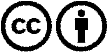 Verspreiding en herbewerking is met naamgeving gewenst! Het materiaal mag echter niet uit de context gehaald gepresenteerd worden.
Met openbaar geld (GEZ, ...) gefinancierde instituties is het gebruik hiervan zonder overleg verboden.Schendingen kunnen strafrechtelijk vervolgd worden.